         T.C.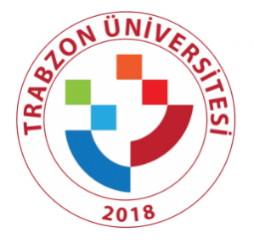 TRABZON ÜNİVERSİTESİSAĞLIK, KÜLTÜR VE SPOR DAİRE BAŞKANLIĞINDANDUYURUÜniversitemizin çeşitli birimlerinde 2019-2020 Eğitim-Öğretim yılı ders bitim tarihi olan 30/05/2020 tarihine kadar Kısmi Zamanlı Öğrenciler çalıştırılacaktır.Birimlerde çalışmak isteyen ve aşağıda belirtilen şartları taşıyan öğrenciler müracaatlarını Form-5 ( Kısmi Zamanlı Öğrenci İş Başvuru Formu) ile birlikte 11 – 21 Ekim 2019 tarihleri arasında Akademik birimlerde çalışmak isteyen öğrenciler ilgili Akademik birime, İdari Birimde çalışmak isteyen öğrenciler ise ilgili İdari Birime başvuracaklardır. Başvurular İlgili birim bünyesinde oluşturulacak komisyon tarafından ilgili mevzuata göre değerlendirilerek Form-2 (Kısmi Zamanlı Öğrenci İsim Listesi) ile belirlenen kontenjan sayısı kadar asıl ve yedek isimleri 25 Ekim 2019 mesai bitimine kadar Sağlık, Kültür ve Spor Daire Başkanlığına bildirilecektir.Kısmi Zamanlı Olarak Çalıştırılacak Öğrencilerde Aranacak Genel ŞartlarYüksek Öğrenim Kredi ve Yurtlar Kurumu tarafından kendilerine burs verilmekte olan veya burs alma şartlarına haiz öğrencilere öncelik verilmek suretiyle aşağıda belirtilen şartları taşıyan öğrenciler yükseköğretim kurumlarında kısmi zamanlı öğrenci olarak geçici işlerde çalıştırılabilir;Tezsiz Yüksek Lisans öğrencisi ve özel öğrenci hariç olmak üzere Üniversitemizin kayıtlı öğrencisi olmak.Disiplin cezası almamış olmak.Ölüm aylığı ve nafaka dışında, asgari ücret düzeyinde bir gelire sahip olmamak.Çalıştırılacak iş için yeterli bilgi, beceri ve yeteneğe sahip olmak.Kayıt donduran öğrenci ve yabancı uyruklu öğrenci olmamak.Normal eğitim-öğretim süresi içerisinde öğrenim görüyor olmak.Daha önceden Kısmi Zamanlı Öğrenci olarak çalışırken, sözleşmesi öğrenci tarafından veya öğrenci çalıştıran birim ve/veya Daire Başkanlığınca tek taraflı olarak feshedilmemiş olmak.Deprem, sel gibi doğal afetlerden zarar gördüğünü, şehit ve gazi çocuğu olduğunu belgeleyen öğrenciler ile engelli öğrencilerden normal eğitim-öğretim süresi içinde okuyor olmak, yabancı uyruklu öğrenci olmamak ve disiplin cezası almamış olmak dışındaki yukarıdaki şartlar aranmaz.Not: Kısmi Zamanlı Olarak Çalışmak İsteyen Öğrenciler, Başvuruda gerekli belgeleri bilgisayar ortamında doldurup, ıslak imza ile elden teslim edeceklerdir.